О снятии с учета в качестве нуждающегося в улучшении жилищных условийВ связи с несоответствием федеральной целевой программе «Устойчивое развитие сельских территорий на 2014-2017 годы и на период до 2020 года» администрация Игорварского сельского поселения ПОСТАНОВЛЯЕТ:снять с учета в качестве нуждающегося в улучшении жилищных условий Григорьеву Валентину Николаевну,   проживающую по адресу: Цивильский район, с.Игорвары, ул. Молодежная, д. 7, кв.2, с составом семьи 5 человек, принятую на учет 04 апреля 2012 года.Глава администрации Игорварского сельского поселения                                                        В.Н.СеменовЧĂВАШ РЕСПУБЛИКИÇĔРПУ РАЙОНĚ 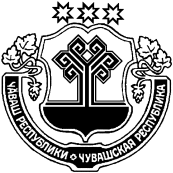 ЧУВАШСКАЯ РЕСПУБЛИКАЦИВИЛЬСКИЙ РАЙОН  ЙĔКĔРВАР ЯЛ ПОСЕЛЕНИЙĚН АДМИНИСТРАЦИЙĚЙЫШĂНУ2020 кăрлач  10  2№Йĕкĕрвар ялěАДМИНИСТРАЦИЯ ИГОРВАРСКОГО СЕЛЬСКОГО ПОСЕЛЕНИЯПОСТАНОВЛЕНИЕ  10 января 2020   №2село Игорвары